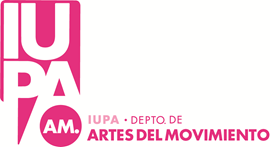 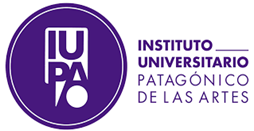 PROFESORADO UNIVERSITARIO DE DANZA CLÁSICAY TECNICATURA UNIVERSITARIA DE DANZA CLÁSICACALENDARIO DE EXÁMENES FINALESLLAMADO DICIEMBRE 2021 - PARA ALUMNOS REGULARES DEL PLAN DNGU-1er Año.2° Año3er Año4° AñoASIGNATURAS RESOLUCIÓN DNGUFECHAHORAAULA / PLATAFORMATRIBUNAL – PROFESORES:DANZA CLÁSICA I(MUJERES)Martes30/119 Hs53CIDE, CARREÑO, ARÉVALO, SUP: LIZARRAGADANZA CLÁSICA I (VARONES)Martes30/1110:30 Hs53CARREÑO, CIDE, LARROULETSUP: LIZARRAGAMÚSICA Lunes6/1211 HsVIRTUALRÍOS, NARVAEZ, TAGLIALEGNASUP: BREVIDANZA CONTEMPORÁNEA I Miércoles1/1211 Hs34GÓMEZ MURILLAS, GOMEZ LUNA, COSTANZOSUP: GARAYANATOMÍA Y FISIOLOGÍA APLICADA A LA DANZA Lunes6/1210 HsVIRTUALLARROULET, LIZARRAGA, CIDESUP: BREVIASIGNATURASRESOLUCIÓN DNGUFECHAHORAAULATRIBUNAL – PROFESORES:DANZA CLÁSICA II Miércoles1/129 Hs53LARROULET, CARREÑO, LIZARRAGASUP: ARÉVALOPRÁCTICA ESCÉNICA IJueves2/1211:30 Hs53LEMARCHAND, LIZARRAGA, ARÉVALOSUP:CARREÑODANZA CONTEMPORÁNEA IIViernes3/129 Hs53GÓMEZ LUNA, GOMEZ MURILLAS, COSTANZOSUP: BALMACEDAPARTENAIREMiércoles 1/1210:30 Hs53PRADAS, CARREÑO, NOVASUP:ARÉVALOCOMPOSICIÓN COREOGRÁFICA IViernes3/1210:30 Hs53GOMEZ LUNA, GOMEZ MURILLAS,  COSTANZOSUP: BALMACEDAMÚSICA APLICADA A LA DANZA CLÁSICA Jueves9/1213HsVIRTUALTAGLIALEGNA, RÍOS, NARVAEZSUP: ARÉVALODIDÁCTICA ESPECÍFICALunes6/1216 Hs4CIDE, ARÉVALO, LIZARRAGASUP: LARROULETASIGNATURASRESOLUCIÓN DNGUFECHAHORAAULATRIBUNAL PROFESORES:PRÁCTICA ESCÉNICA II Jueves2/1211:30 Hs53LIZARRAGA, ARÉVALO, CARREÑOSUP: LARROULETDANZA CLÁSICA IIIJueves2/129 Hs53LARROULET, CIDE, ARÉVALO SUP: LIZARRAGAREPERTORIO Y ESTILOS Jueves 2/1212:00 Hs53LIZARRAGA, CARREÑO, AREVALOSUP: LARROULETHISTORIA DE LA DANZA Y EL BALLETMartes7/1210 HsVIRTUALNARVÁEZ, LEMARCHAND, BREVISUP: LARROULETTÉCNICAS TEATRALESMartes 7/1216 HsAULA DE TEATROURWEIDER, LIZARRAGA, CARREÑOSUP: BREVICOMPOSICIÓN COREOGRÁFICA IIViernes3/1212 Hs53GÓMEZ LUNA, COSTANZO, GÓMEZ MURILLASSUP: BALMACEDAASIGNATURASRESOLUCIÓN DNGUFECHAHORAAULATRIBUNAL PROFESORES:RESIDENCIA DOCENTEMiércoles15/1210 Hs34CIDE, LIZARRAGA, ARÉVALOSUP: LARROULETDANZA CLÁSICA IVJueves2/1210:30 Hs53AREVALO, CIDE, LIZARRAGASUP: LARROULETPRODUCCIÓN DE ESPECTÁCULOSMartes14/1216 HsAuditorio de FCPLIZARRAGA, ARÉVALO, CIDESUP: LARROULET